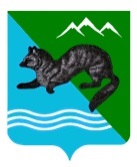 ПОСТАНОВЛЕНИЕАДМИНИСТРАЦИИ  СОБОЛЕВСКОГО  МУНИЦИПАЛЬНОГО  РАЙОНА КАМЧАТСКОГО  КРАЯ26 мая  2020                       с. Соболево                                             № 127 «О комиссии по назначению премии лучшим учащимся муниципальных образовательных учреждений и лидерам молодежных общественных объединений Соболевского муниципального района»В целях выявления и поощрения талантливой молодежи, создания благополучных условий для реализации  интеллектуального, творческого и физического  потенциала молодых людей, стимулирования их общественно – значимой деятельности, реализации муниципальной программы Соболевского района «Развитие образования в Соболевском муниципальном районе Камчатского края», утвержденной постановлением администрации Соболевского муниципального района от 14.10.2013 № 318АДМИНИСТРАЦИЯ ПОСТАНОВЛЯЕТ: 	1. Утвердить состав комиссии по назначению премии лучшим учащимся муниципальных образовательных учреждений и лидерам молодежных общественных объединений Соболевского муниципального района согласно приложению. 	2. Управлению делами администрации Соболевского муниципального района направить настоящее постановление для опубликования в районной газете «Соболевский вестник» и разместить на официальном сайте Соболевского муниципального района в информационно-телекоммуникационной сети Интернет.	3. Настоящее постановление вступает в силу после его официального опубликования (обнародования).Заместитель главы администрации Соболевского муниципального района                       		    А.В. Колмаков Приложение к постановлению администрации Соболевского                                                                                                                          муниципального района                                                                                                                     от 26.05.2020 № 127Составкомиссии по назначению премии лучшим учащимся муниципальных образовательных учреждений и лидерам молодежных общественных объединений Соболевского муниципального района      Хорошайло Елена	 -      заместитель главы администрации       Васильевна                      Соболевского муниципального района,                                     	        председатель комиссии      Куркина  Нина           -     руководитель управления образования      Николаевна                       и молодежной политики администрации                                                  Соболевского муниципального района,                                                  заместитель	  председателя      Коллегова  Анна      -       начальник отдела по образовательным                    Гавриловна                     вопросам, спорту и молодежной политике                                                                      управления образования и молодежной                                                 политики администрации                                                 Соболевского муниципального   района,                                                 секретарь комиссии        Члены комиссии:        Оганесян Виталий -      начальник штаба Соболевского отдела           Эдуардович                    Всероссийского военно-патриотического                                                 общественного движения  «Юнармия»        Сысоева Ольга -              начальник отдела по социальному развитию,                   Геннадьевна                   труду и культуре                                                   администрации Соболевского муниципального                                                    района          Борисова Татьяна        Михайловна     -            представитель родительской общественности в                                                       Соболевском районе   